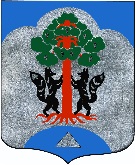 Администрациямуниципального образования Сосновское сельское поселениемуниципального образования Приозерский муниципальный районЛенинградской областиП О С Т А Н О В Л Е Н И Еот «10» января 2022 года                                                                                                       № 3           В целях обеспечения исполнения полномочий по приобретению жилья в муниципальный жилой фонд на территории муниципального образования Сосновское сельское поселение муниципального образования Приозерский муниципальный район Ленинградской области, в соответствии с Порядком определения средней рыночной стоимости одного квадратного метра общей площади жилья, приобретаемого в муниципальный жилищный фонд по муниципальному образованию Сосновское сельское поселение муниципального образования Приозерский муниципальный район Ленинградской области, утвержденного Постановлением администрации муниципального  образования  Сосновское сельское поселение Приозерский муниципальный район Ленинградской области от 29 июня 2016 года № 310, руководствуясь Уставом муниципального образования Сосновское сельское поселение, администрация муниципального образования Сосновское сельское поселение муниципального образования Приозерский муниципальный район Ленинградской областиПОСТАНОВЛЯЕТ: 1. Установить среднюю рыночную стоимость одного квадратного метра общей площади жилья  на I квартал 2022 года по муниципальному образованию Сосновское сельское  поселение муниципального образования Приозерский муниципальный район Ленинградской области в размере  74 854 рублей 62 копейки (семьдесят четыре тысячи восемьсот пятьдесят четыре рубля 62 копейки). (Исходные данные приведены в приложении).2. Контроль за исполнением постановления оставляю за собой.Заместитель главы по экономике, исполняющий обязанности главы администрации                                        А.С. Беспалько                                                                           Разослано: дело – 3, прокуратура -1, отдел по жилищной политике – 1исп. Гущина О.А.  тел. 8(81379) 61-830                                            Приложение к постановлению администрации МО Сосновское сельское поселениеМО Приозерский муниципальный районЛенинградской области№ 3 от «10» января 2022 годаРасчёт стоимости одного квадратного метра общей площади жилья на первый квартал 2022 года по муниципальному образованию Сосновское сельское поселение муниципального образования Приозерский муниципальный район Ленинградской областиСт. дог = 0Ст.кред  84 350 руб./кв.м.По данным: ИП Савватеева – 84 350 руб./кв.м. за 4 квартал 2021 года;   ООО «Александр Недвижимость» - 0. В 4 квартале 2021 года сделок не осуществлялось.Ст.строй = 58 000 руб./кв.м.По данным ООО «Викинг-Недвижимость» - 58 000 руб./кв.м. на 4 квартал 2021 года - по данным, предоставленным от 30.09.2021г; новые не предоставляли.Ст.стат = (108 979,00 + 63 181,00)/2 = 86 080,00 руб./кв.м.   Данные Управления Федеральной службы государственной статистики о средней стоимости 1 квадратного метра жилья в 3 квартале 2021 года по Ленинградской области (официальные данные с сайта https://rosstat.gov.ru/)       Ст_стат: первичный рынок: 108 979,00 руб./кв.м.                       вторичный рынок: 63 181,00 руб./кв.м.Среднее значение стоимости 1 кв.м общей площади жилья по муниципальному образованию Сосновское сельское поселение (Ср_кв.м)  Ср_кв.м = Ст_кред х 0,92 +Ст. дог. *0,92+ Ст_стат + Ст строй                                                               N        0,92 – коэффициент, учитывающий долю затрат покупателя по оплате услуг риэлторов, нотариусов, кредитных организаций (банков) и других затрат       N = 4 (количество показателей, используемых при расчёте)  Ср кв.м = (84 350,00*0,92)+ 86 080,00 + 58 000  = 73 894,00 руб./кв.м.                                                          3   Ср.кв.м. = 73 894,00 руб./кв.м.Ср. ст. кв.м = Ср кв.м х К_дефлК_дефл – индекс-дефлятор, определяемый уполномоченным федеральным органом исполнительной власти на основании дефляторов по видам экономической деятельности, индекса потребительских цен, на расчётный кварталК_дефл. – 101,3 (Утвержден Министерством экономического развития Российской Федерации)Ср. ст. кв.м = 73 894,00 х 1,013 = 74 854 руб. 62 коп.Об установлении средней рыночной стоимостиодного квадратного метра общей площади жилья на I квартал 2022 года по муниципальному образованию Сосновское сельское поселение муниципального образования Приозерский муниципальный район Ленинградской областиНазвание муниципального образованияРасчетные показателиРасчетные показателиРасчетные показателиРасчетные показателиРасчетные показателиРасчетные показателиНазвание муниципального образованияСр. ст. кв.м.Ср. кв.м.Ст. дог.Ст. кред.Ср. стат.Ст. строй.Название муниципального образованияСр. ст. кв.м.Ср. кв.м.Ст. дог.Ст. кред.Ср. стат.Ст. строй.1345678Сосновское сельское поселение74 8546273 89400084 3500086 0800058 00000